О присвоении почтового адреса объекту недвижимостиВ соответствии с положениями Федерального Закона №131-ФЗ «Об общих принципах организации местного самоуправления в РФ» и руководствуясь Уставом сельского поселения Миякибашевский сельсовет муниципального района Миякинский район Республики Башкортостан,администрация сельского поселения Миякибашевский сельсовет муниципального района Миякинский район Республики Башкортостан  постановляет:Сооружению скважина специальное с кадастровым номером 02:40:000000:1000, присвоить почтовый адрес: 452096, Российская Федерация, Республика Башкортостан, Миякинский район, сельское поселение Миякибашевский сельсовет д. Николаевка, на восточной окраине деревни, на водоразделе рек «Дема» и «Уршак».Сооружению водопровод водоснабжение и водоотведение, с кадастровым номером 02:40:000000:1005, присвоить почтовый адрес; 452095, Российская Федерация, республика Башкортостан, Миякинский район, сельское поселения Миякибашевский сельсовет д. Урняк (ул. Шоссейная, ул. Лесная).Сооружению скважина специальное с кадастровым номером 02:40:000000:1006, присвоить почтовый адрес: 452096, Российская Федерация, Республика Башкортостан, Миякинский район, сельское поселение Миякибашевский сельсовет на западной окраине д. Новый Мир, на равнинном плато. Сооружению скважина специальное с кадастровым номером 02:40:000000:1007, присвоить почтовый адрес: 452095, Российская Федерация, Республика Башкортостан, Миякинский район, сельское поселения Миякибашевский сельсовет  северная окраина д. Урняк, на левобережном коренном склоне долины р. Миякинка.Сооружению скважина специальное, с кадастровым номером 02:40:0000000:1009, присвоить почтовый адрес: 452095, Российская Федерация, Республика Башкортостан, Миякинский район, сельское поселения Миякибашевский сельсовет западная окраина с. Анясево  на левобережном коренном склоне долины р. Миякинка.Сооружению водопровод водоснабжение и водоотведение, с кадастровым номером 02:40:000000:1010, присвоить почтовый адрес: 452095, Российская Федерация, Республика Башкортостан, Миякинский район, сельское поселение Миякибашевский сельсовет с. Анясево, по ул. 1 мая.Сооружению скважина специальное с кадастровым номером 02:40:000000: 1011, присвоить почтовый адрес: 452095, Российская Федерация, Республика Башкортостан, Миякинский район, сельское поселение Миякибашевский сельсовет южная окраина с. Анясево (ул. Победы рядом с домом №2). Сооружению водопровод водоснабжение и водоотведение с кадастровым номером 02:40:000000:1013, присвоить почтовый адрес: 45209, Российская Федерация, Республика Башкортостан, Миякинский район, сельское поселение Миякибашевский сельсовет с. Анясево, по ул. Полевая.Сооружению водопровод водоснабжению и водоотведение с кадастровым номером 02:40:000000:1014, присвоить почтовый адрес: 452096, Российская Федерация, Республика Башкортостан, Миякинский район, сельское поселение Миякибашевский сельсовет д. Новый Мир (ул. Степная, Садовая, Новая, Усова, Молодежная). Сооружению водопровод водоснабжение и водоотведение с кадастровым номером 02:40:000000:1015, присвоить почтовый адрес: 452095, Российская Федерация, Республика Башкортостан, Миякинский район, сельское поселения Миякибашевский сельсовет с. Анясево по ул. Космонавтов. Сооружению водопровод водоснабжение и водоотведение с кадастровым номером 02:40:000000:1017, присвоить почтовый адрес: 452095, Российская Федерация, Республика Башкортостан, Миякинский район, сельское поселение Миякибашевский сельсовет д. 2-ое Миякибашево по ул. Центральная. Сооружению водопровод водоснабжение и водоотведение с кадастровым номером 02:40:000000:1018, присвоить почтовый адрес: 45095, Российская Федерация, Республика Башкортостан, Миякинский район, сельское поселение Миякибашевский сельсовет с. Анясево, по ул. Набережная. Сооружению водопровод водоснабжение и водоотведение с кадастровым номером 02:40:000000:1019, присвоить почтовый адрес: 452096, Российская Федерация, Республика Башкортостан, Миякинский район, сельское поселение Миякибашевский сельсовет восточная окраина д. Днепровка. Сооружению водонапорная башня специальная с кадастровым номером 02:40:000000:1021, присвоить почтовый адрес: 452096, Российская Федерация, Республика Башкортостан, Миякинский район, сельское поселение Миякибашевский сельсовет д. Новый Мир. Сооружению водопровод водоснабжение и водоотведение с кадастровым номером 02:40:000000:1024, присвоить почтовый адрес: 452095, Российская Федерация, Республика Башкортостан, Миякинский район, сельское поселение Миякибашевский сельсовет с. Анясево, по ул. Речная. Сооружению специальное с кадастровым номером 02:40:000000:1025, присвоить почтовый адрес: 452095, Российская Федерация, Республика Башкортостан, Миякинский район, сельское поселение Миякибашевский сельсовет, южная окраина с. Анясево оконечность ул. Полевая. Сооружению водонапорная башня специальное с кадастровым номером 02:40:000000:1026, присвоить почтовый адрес: 452096, Российская Федерация, Республика Башкортостан, Миякинский район, сельское поселение Миякибашевский сельсовет, д. Днепровка. Сооружению скважина специальное  с кадастровым номером 02:40:000000: 1028, присвоить почтовый адрес: 452095,  Российская Федерация, Республика Башкортостан, Миякинский район, сельское поселение Миякибашевский сельсовет, юго-восточная окраина д. 2-ое Миякибашево, на левобережном коренном склоне долины р. Миякинка. Сооружению водонапорная башня специальное с кадастровым номером 02:40:0000000:1048, присвоить почтовый адрес: 452095, Российская Федерация, Республика Башкортостан, Миякинский район, сельское поселение Миякибашевский сельсовет, с. Анясево, ул. Полевая. Сооружению водонапорная башня специальное с кадастровым номером 02:40:000000:1078, присвоить почтовый адрес: 45095,  Российская Федерация, Республика Башкортостан, Миякинский район, сельское поселение Миякибашевский сельсовет, д. 2-ое Миякибашево.  Сооружению водонапорная башня специальное с кадастровым номером 02:40:000000:1083, присвоить почтовый адрес: 45095,  Российская Федерация, Республика Башкортостан, Миякинский район, сельское поселение Миякибашевский сельсовет, д. Урняк. Сооружению газопровод среднего давления с кадастровым номером 02:40:000000:1435, присвоить почтовый адрес: 452095, Российская Федерация, Республика Башкортостан, Миякинский район, сельское поселение Миякибашевский сельсовет, от места врезки до ГРШП с. Анясево.  Сооружению газопровод среднего давления газоснабжение с кадастровым номером 02:40:000000:1508, присвоить почтовый адрес: 452095, Российская Федерация, Республика Башкортостан, Миякинский район, сельское поселение Миякибашевский сельсовет, от места врезки до заглушки с. Анясево. Сооружению газопровод среднего давления газоснабжение с кадастровым номером 02:40:000000:1543, присвоить почтовый адрес: 452095, Российская Федерация, Республика Башкортостан, Миякинский район, сельское поселение Миякибашевский сельсовет, от места врезки до ГРП с. Анясево.  Сооружению газопровод высокого давления газоснабжение с кадастровым номером 02:40:000000:1544, присвоить почтовый адрес: 452096, Российская Федерация, Республика Башкортостан, Миякинский район, сельское поселение Миякибашевский сельсовет, от места врезки д. Новый Мир до с. Ильчигулово. Сооружению газопровод среднего давления классификатор видов назначений объектов с кадастровым номером 02:40:000000:1622, присвоить почтовый адрес: 452095, Российская Федерация, Республика Башкортостан, Миякинский район, сельское поселение Миякибашевский сельсовет, с. Анясево. Сооружение автомобильная дорога Новоалексеевка - 2-ое Миякибашево, автомобильного транспорта, с кадастровым номером 02:40:000000:748, присвоить почтовый адрес: 452095, Российская Федерация, Республика Башкортостан, Миякинский район, сельское поселение Миякибашевский сельсовет, Новоалексеевка- 2-ое Миякибашево. Сооружению автомобильная дорога Днепровка - Кашкарово, автомобильного транспорта, с кадастровым номером 02:40:000000:760, присвоить почтовый адрес: 452096, Российская Федерация, Республика Башкортостан, Миякинский район, сельское поселение Миякибашевский сельсовет, Днепровка - Кашкарово. Сооружение водопровод водоснабжение и водоотведение с кадастровым номером 02:40:000000:997, присвоить почтовый адрес: 452095, Российская Федерация, Республика Башкортостан, Миякинский район, сельское поселение Миякибашевский сельсовет, с. Анясево, по ул. Горная. Сооружению скважина специальное с кадастровым номером 02:40:000000:999, присвоить почтовый адрес: 452096, Российская Федерация, Республика Башкортостан, Миякинский район, сельское поселение Миякибашевский сельсовет, восточная окраина д. Днепровка. Сооружению водопровод водоснабжение и водоотведение с кадастровым номером 02:40:100903:153 присвоить почтовый адрес: 452095, Российская Федерация, Республика Башкортостан, Миякинский район, сельское поселение Миякибашевский сельсовет, с. Анясево, по ул. Победы.Глава сельского поселения						Р.А. АминевБАШКОРТОСТАН  РЕСПУБЛИКАҺЫМИӘКӘ РАЙОНЫМУНИЦИПАЛЬ РАЙОНЫНЫҢМИӘКӘБАШАУЫЛ СОВЕТЫ АУЫЛБИЛӘМӘҺЕ СОВЕТЫ  РЕЙЕСЕ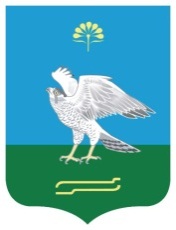 ПРЕДСЕДАТЕЛЬ СОВЕТАСЕЛЬСКОГО ПОСЕЛЕНИЯМИЯКИБАШЕВСКИЙ СЕЛЬСОВЕТМУНИЦИПАЛЬНОГО РАЙОНА МИЯКИНСКИЙ РАЙОНРЕСПУБЛИКИ БАШКОРТОСТАНҠАРАРПОСТАНОВЛЕНИЕ05 сентябрь  2016 й.№6905 сентября  2016 г.